Сказки для развития коммуникативных навыков, развития внимания и речи.Для детей от 2 до 5 лет    (с музыкальными файлами)Уважаемые родители! Предлагаю, Вам, аудио пособия из серии "Музыка с мамой", разработанные по уникальной авторской методике Сергея и Екатерины Железновых.   Сказочки и истории для игрового массажа  очень нравятся детям, они обеспечивают весёлое общение, снимают напряжение, учат малышей доверять другим и сопереживать.  Игровой массаж обеспечивает сенсорное развитие самых маленьких. Дети воспринимают интонации голоса, содержание текста, музыкальные тембры и шумы, темп и ритмы  музыки и др. Малыши также оценивают  холод и тепло, силу давления, характер прикосновения, направление движения, гладкость или шершавость материала и др. Благодаря массажу дети начинают лучше ориентироваться в системе телесных координат. При проведении массажа дети выполняют разнообразные движения пальцами и руками, что хорошо развивает крупную и мелкую моторику. Игровой массаж также способствует развитию внимания, памяти и речи. Тексты сказок малыши быстро запоминают, а движения, иллюстрирующие текст, способствуют выразительному исполнению.   На занятиях в группе дети с 3-4 лет с большим интересом не только выполняют массаж сами, но и наблюдают за проведением массажа другими детьми.                                            «Комар и конь»                                                                                                                             Бегал конь по полю (1). И прилетел к нему комар (2) 
Сел комар коню на спину, а потом на шею, а потом на ухо (3).                                                         А потом и говорит: 
- Хоть и большой ты и сильный, а мы, комары, еще сильнее: как накинемся, всего покусаем и победим. 
- А вот нет, — говорит конь. Тут комар как зажужжит (4). 
И из леса и с болота, и с пруда слетелись комары (5). 
Облепили они коня, и на спине сидят и на шее сидят, и на щеках, и на ногах(6).                     Вот конь и спрашивает: 
- Все, что ли, прилетели?                                                                                                                        - Все!- отвечают комары.
- Тогда держитесь, — говорит конь.                                                                                            И как повалится на спину(7) и начал с боку на бок перекатываться (8).                                           Всех комаров передавил, один только комар и остался.                                                    Скоро он к тебе прилетит. 
1 – барабаним кулаками по спине (туловищу).2 – водим пальцам по спине (туловищу).3, 6  – дотрагиваемся до соответствующих частей тела.4,5 – звукоподражание.7 – ложимся на спину.8 – катаемся на спине, переваливаясь с боку на бок.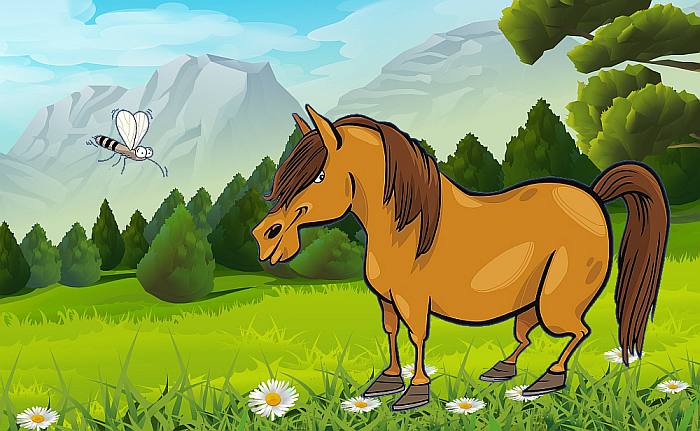 